ประกาศสภาองค์การบริหารส่วนตำบลสองแพรกเรื่อง	นัดประชุมสภาองค์การบริหารส่วนตำบลสองแพรก-----------------------------------------------------	ตามที่ได้ประกาศเรียกประชุมสภาองค์การบริหารส่วนตำบลสองแพรกสมัยสามัญประจำปี 2561 สมัยที่ 1  ตั้งแต่วันที่ 1  กุมภาพันธ์  2561  เป็นต้นไป มีกำหนดไม่เกิน 15 วัน  เมื่อวันที่  24  มกราคม  2561          ไปแล้วนั้นบัดนี้นายกองค์การบริหารส่วนตำบลสองแพรก ได้เสนอญัตติ ขอญัตติพิจารณาให้สภาองค์การบริหารส่วนตำบลสองแพรก พิจารณาอนุมัติโอนเงินงบประมาณรายจ่ายปีงบประมาณ 2561 หมวดค่าครุภัณฑ์ ประเภทครุภัณฑ์เกษตร พิจารณาให้ความเห็นชอบร่างแผนพัฒนาท้องถิ่นสี่ปี (พ.ศ.2561-2564) เพิ่มเติม ฉบับที่ 2 และพิจารณาคัดเลือกสมาชิกสภาท้องถิ่นเพื่อแต่งตั้งเป็นคณะกรรมการพัฒนาท้องถิ่นและคณะกรรมการติดตามและประเมินผลแผนพัฒนาสภาองค์การบริหารส่วนตำบลสองแพรก   จึงขอนัดประชุมสภาองค์การบริหารส่วนตำบลสองแพรก สมัยสามัญประจำปี 2561 สมัยที่ 1  ครั้งที่ 1 วันที่  9  กุมภาพันธ์  2561  เวลา 10.30 น. ณ ห้องประชุมองค์การบริหารส่วนตำบลสองแพรก ประกาศ ณ วันที่  5   เดือนกุมภาพันธ์  พ.ศ. 2561                                                         วีรวัฒน์  วงษ์จินดา(นายวีรวัฒน์  วงษ์จินดา)ประธานสภาองค์การบริหารส่วนตำบลสองแพรก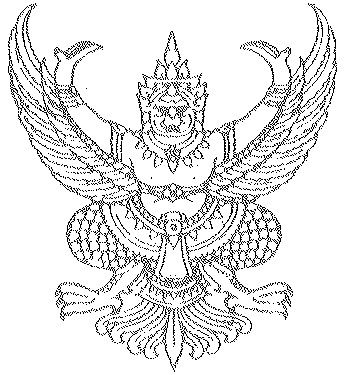 